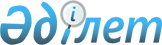 2009 жылы халықтың нысаналы тобына жататын азаматтардың жұмысқа орналасуына көмек көрсету туралы
					
			Күшін жойған
			
			
		
					Ақмола облысы Егіндікөл ауданы әкімдігінің 2009 жылғы 10 наурыздағы 
№ А-3/68 қаулысы. Ақмола облысы Егіндікөл ауданының Әділет басқармасында 2009 жылғы 03 сәуірде № 1-8-79 тіркелді. Күші жойылды - Ақмола облысы Егіндікөл ауданы әкімдігің 2010 жылғы 22 ақпандағы № а-2/46 қаулысымен      Ескерту. Күші жойылды - Ақмола облысы Егіндікөл ауданы әкімдігің 2010.02.22  № а-2/46 қаулысымен

      Қазақстан Республикасының 2001 жылғы 23 қаңтардағы «Қазақстан Республикасындағы жергілікті мемлекеттік басқару және өзін-өзі басқару туралы» Заңының 31 бабы 1 тармағының 13 тармақшасына, Қазақстан Республикасының 2001 жылғы 23 қаңтардағы «Халықты жұмыспен қамту туралы» Заңының 7 бабының 2 тармақшасына сәйкес, әлеуметтік көмекке неғұрлым мұқтаж азаматардың жұмысқа қамтылуына көмек көрсету мақсатында, Егіндікөл ауданының әкімдігі ҚАУЛЫ ЕТЕДІ:



      1. Беріліп отырған, халықтың нысаналы тобына жататын жұмыссыздар жұмысқа орналастырылатын кәсіпорындардың, ұйымдардың (олардың басшыларының келісімі бойынша) тізбесі бекітілсін.



      2. Ауыл және ауылдық округ әкімдері «Егіндікөл ауданының жұмыспен қамту және әлеуметтік бағдарламалар бөлімі» мемлекеттік мекемесімен бірлесіп, нысаналы топқа жататын тұлғаларды жұмысқа орналастыру шараларын қарастырсын.



      3. Егіндікөл ауданы әкімдігінің «2008 жылы халықтың нысаналы тобына жататын азаматтардың жұмысқа орналасуына көмек көрсету туралы» 2008 жылғы 18 қаңтардағы № а-1/8 (нормативтік құқықтық актілерді мемлекеттік тіркеудің аймақтық тізімінде № 1-8-63 тіркелген, аудандық «Шұғыла-Целинная нива» газетінде 2008 жылғы 29 ақпанда жарияланған) қаулысының күші жойылды деп танылсын.



      4. Осы қаулының орындалуын бақылау аудан әкімінің орынбасары Ж.С.Ысқақоваға жүктелсін.



      5. Аудан әкімдігінің осы қаулысы Егіндікөл ауданының Әділет басқармасында тіркеуден өткен күннен бастап күшіне енеді және ресми жарияланған күннен бастап қолданысқа енгізіледі.



      6. Осы қаулының әрекеті 2009 жылғы 1 қаңтардан бастап туындаған құқықтық қатынастарға таратылады.      Аудан әкімі                 Б.Сұлтанов      КЕЛІСІЛДІ      «Егіндікөл ауданының

      жұмыспен қамту және

      әлеуметтік бағдарламалар

      бөлімі» мемлекеттік

      мекемесінің бастығы         А.Қазбеков

Егіндікөл ауданы әкімдігінің

2009 жылғы 10 наурыздағы

№ а-3/68 қаулысымен бекітілдіХалықтың нысаналы тобына жататын жұмыссыздар жұмысқа

орналастырылатын кәсіпорындардың, ұйымдардың

ТізбесіКестенің жалғасы:Кестенің жалғасы:
					© 2012. Қазақстан Республикасы Әділет министрлігінің «Қазақстан Республикасының Заңнама және құқықтық ақпарат институты» ШЖҚ РМК
				№Кәсіпорындардың, ұйымдардың атауыЖұмыс істеушілер саныЖұмысқа орналастыру бойынша тапсырыс12341«Целина Агро» жауапкершілігі шектеулі серіктестігі11482«Егіндікөл элеваторы» жауапкершілігі шектеулі  серіктестігі6553Ақмола облысы денсаулық сақтау басқармасының «Егіндікөл орталық аудандық ауруханасы» мемлекеттік мекемесі16194«Ушаково ЛТД» жауапкершілігі шектеулі серіктестігі14755«Сарымсақты» жауапкершілігі шектеулі серіктестігі9256Егіндікөл ауданы әкімдігінің жанындағы шаруашылық жүргізу құқығындағы «Егінді-көл Су Арнасы» мемлекеттік коммуналдық кәсіпорны 2457«Бауманское 07» жауапкершілігі шектеулі серіктестігі347118«Қоржынкөл А» жауапкершілігі шектеулі серіктестігі382Жиынтығы:98850Оның ішінде санаттар бойынша:Оның ішінде санаттар бойынша:Оның ішінде санаттар бойынша:Оның ішінде санаттар бойынша:Оның ішінде санаттар бойынша:Оның ішінде санаттар бойынша:23 жасқа дейінгі балалар үйінің тәрбиеленуші-

лері, жетім балалар және ата-анасының қамқорлығынсыз қалған балалар23 жасқа дейінгі балалар үйінің тәрбиеленуші-

лері, жетім балалар және ата-анасының қамқорлығынсыз қалған балалар21 жасқа дейінгі жастарКәмелетке толмаған балалар тәрбиелеп отырған жалғызілікті, көп балалы ата-аналарҚарамағында Қазақстан Республикасы заңдары белгілеген тәртіппен үнемі қамқорлықты, көмекті немесе бақылауды қажет ететін тұлғалары бар азаматтарЗейнет жасына дейінгі тұлғалар (жасына байланысты зейнетке шығуға екі жыл қалғандар)БарлығыОның ішін-де білім беру ұйымдары-

ның түлектері21 жасқа дейінгі жастарКәмелетке толмаған балалар тәрбиелеп отырған жалғызілікті, көп балалы ата-аналарҚарамағында Қазақстан Республикасы заңдары белгілеген тәртіппен үнемі қамқорлықты, көмекті немесе бақылауды қажет ететін тұлғалары бар азаматтарЗейнет жасына дейінгі тұлғалар (жасына байланысты зейнетке шығуға екі жыл қалғандар)5678910113111111121111111118723Оның ішінде санаттар бойынша:Оның ішінде санаттар бойынша:Оның ішінде санаттар бойынша:Оның ішінде санаттар бойынша:Оның ішінде санаттар бойынша:Оның ішінде санаттар бойынша:Мүгедек-

терҚазақстан Респуб-

ликасы Қарулы күштері-

нен босаған тұлғаларЖазасын өтеу орындарынан және (немесе) мәжбүрлі емдетуден босаған тұлғаларОралман-

дарҰзақ уақыт бойы (бір жылдан артық) жұмыс істемейтін тұлғаларАз қам-

тылғандар111213141516111111132111311151111213166